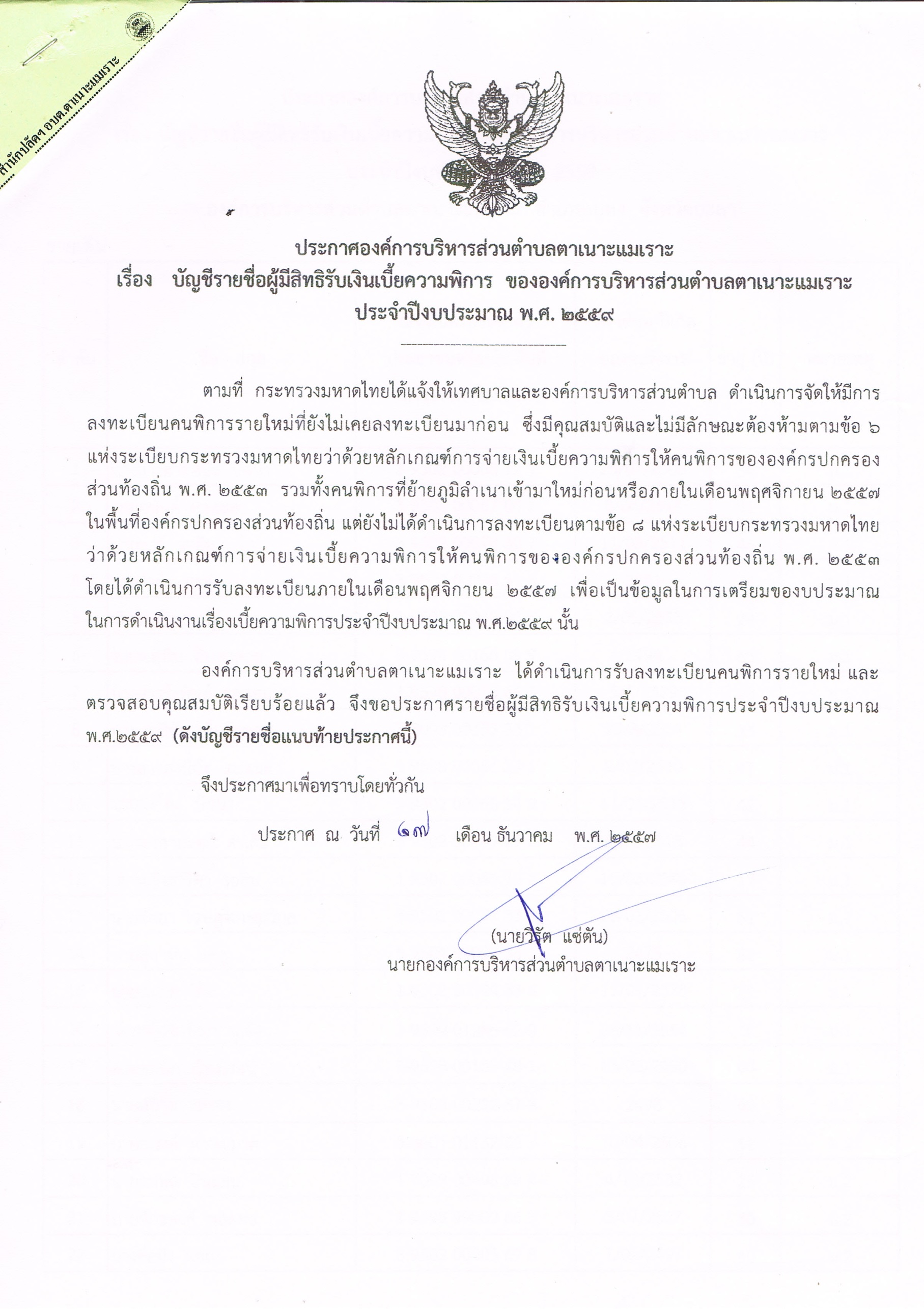 ประกาศองค์การบริหารส่วนตำบลตาเนาะแมเราะประกาศองค์การบริหารส่วนตำบลตาเนาะแมเราะประกาศองค์การบริหารส่วนตำบลตาเนาะแมเราะประกาศองค์การบริหารส่วนตำบลตาเนาะแมเราะประกาศองค์การบริหารส่วนตำบลตาเนาะแมเราะประกาศองค์การบริหารส่วนตำบลตาเนาะแมเราะเรื่อง บัญชีรายชื่อผู้มีสิทธิรับเงินเบี้ยความพิการขององค์การบริหารส่วนตำบลตาเนาะแมเราะเรื่อง บัญชีรายชื่อผู้มีสิทธิรับเงินเบี้ยความพิการขององค์การบริหารส่วนตำบลตาเนาะแมเราะเรื่อง บัญชีรายชื่อผู้มีสิทธิรับเงินเบี้ยความพิการขององค์การบริหารส่วนตำบลตาเนาะแมเราะเรื่อง บัญชีรายชื่อผู้มีสิทธิรับเงินเบี้ยความพิการขององค์การบริหารส่วนตำบลตาเนาะแมเราะเรื่อง บัญชีรายชื่อผู้มีสิทธิรับเงินเบี้ยความพิการขององค์การบริหารส่วนตำบลตาเนาะแมเราะเรื่อง บัญชีรายชื่อผู้มีสิทธิรับเงินเบี้ยความพิการขององค์การบริหารส่วนตำบลตาเนาะแมเราะประจำปีงบประมาณ พ.ศ. 2559ประจำปีงบประมาณ พ.ศ. 2559ประจำปีงบประมาณ พ.ศ. 2559ประจำปีงบประมาณ พ.ศ. 2559ประจำปีงบประมาณ พ.ศ. 2559ประจำปีงบประมาณ พ.ศ. 2559องค์การบริหารส่วนตำบลตาเนาะแมเราะ  อำเภอเบตง  จังหวัดยะลาองค์การบริหารส่วนตำบลตาเนาะแมเราะ  อำเภอเบตง  จังหวัดยะลาองค์การบริหารส่วนตำบลตาเนาะแมเราะ  อำเภอเบตง  จังหวัดยะลาองค์การบริหารส่วนตำบลตาเนาะแมเราะ  อำเภอเบตง  จังหวัดยะลาองค์การบริหารส่วนตำบลตาเนาะแมเราะ  อำเภอเบตง  จังหวัดยะลาองค์การบริหารส่วนตำบลตาเนาะแมเราะ  อำเภอเบตง  จังหวัดยะลารายเดิมรายเดิมเลขที่บัตรประจำตัววัน-เดือน-ปีเกิดลำดับชื่อ - สกุลประชาชนหรือบัตรอื่นที่ของคนพิการอายุ (ปี)หมายเหตุหมายเหตุทางราชการออกให้1นางสาวฮาสือน๊ะ  บือนา3 9502 00068 72 125/07/250354ม.1ม.12นายอนันต์  ดาหะตา3 9502 00067 04 18/04/251641ม.1ม.13นายชาลี  รอฮิม3 9502 00070 32 711/03/251146ม.1ม.14นางซำยีน  แซ่ซำ3 9502 00064 51 3248176ม.1ม.15นายฮาซัน  อาบู1 9502 00040 00 62/05/253324ม.1ม.16ร.ต.ต.สุทิน  อินทรสกุล3 9598 00166 09 9249463ม.1ม.17นางสาวรุ้งทิพย์  กุลสยุมพร1 9598 00015 66 35/1/252928ม.1ม.18นายสุทธิชัย  เย็นรักษา3 8098 00155 33 129/8/252433ม.1ม.19นางสาวฮาบีบ๊ะ  แปแนะ3 9598 00051 24 19/07/251047ม.1ม.110นายมะโดะ  บือนา3 9502 00068 34 917/03/251542ม.1ม.111นายมาหามะซูกี  ดาเด๊ะ3 9502 00069 27 25/11/251344ม.1ม.112เด็กหญิงธาริตา  รอฮิม1 9502 00056 75 115/03/254017ม.1ม.113นายชัยยา  เจษฎาเกษมวิมล3 9502 00071 33 128/03/250651ม.1ม.114นายลู่อามัน  แซ่ลู่5 9504 99002 36 1247582ม.1ม.115นายสมยศ  โต๊ะ1 9502 00004 33 611/09/252829ม.1ม.116เด็กหญิงชาฟีญา  มูเด็ง1-9599-01286-62-028/11/25543ม.1ม.117ด.ต.สมนึก  เรืองโรจน์3-9598-00163-48-113/02/249068ม.1ม.118นายสบาย  แสงจง3-9308-00222-37-3249860ม.2ม.219นายณรงค์  พรหมมาศ3 8001 01132 62 710/04/250651ม.2ม.220นายธนพล  อินแสน1 7099 00498 68 44/12/253225ม.2ม.221นายจักรพงศ์  พละคช1 9598 99000 66 33/07/252730ม.2ม.222นางซื่อผิง  แซ่ถง8 9502 00003 69 87/02/249760ม.2ม.2ประกาศองค์การบริหารส่วนตำบลตาเนาะแมเราะประกาศองค์การบริหารส่วนตำบลตาเนาะแมเราะประกาศองค์การบริหารส่วนตำบลตาเนาะแมเราะประกาศองค์การบริหารส่วนตำบลตาเนาะแมเราะประกาศองค์การบริหารส่วนตำบลตาเนาะแมเราะประกาศองค์การบริหารส่วนตำบลตาเนาะแมเราะเรื่อง บัญชีรายชื่อผู้มีสิทธิรับเงินเบี้ยความพิการขององค์การบริหารส่วนตำบลตาเนาะแมเราะเรื่อง บัญชีรายชื่อผู้มีสิทธิรับเงินเบี้ยความพิการขององค์การบริหารส่วนตำบลตาเนาะแมเราะเรื่อง บัญชีรายชื่อผู้มีสิทธิรับเงินเบี้ยความพิการขององค์การบริหารส่วนตำบลตาเนาะแมเราะเรื่อง บัญชีรายชื่อผู้มีสิทธิรับเงินเบี้ยความพิการขององค์การบริหารส่วนตำบลตาเนาะแมเราะเรื่อง บัญชีรายชื่อผู้มีสิทธิรับเงินเบี้ยความพิการขององค์การบริหารส่วนตำบลตาเนาะแมเราะเรื่อง บัญชีรายชื่อผู้มีสิทธิรับเงินเบี้ยความพิการขององค์การบริหารส่วนตำบลตาเนาะแมเราะประจำปีงบประมาณ พ.ศ. 2559ประจำปีงบประมาณ พ.ศ. 2559ประจำปีงบประมาณ พ.ศ. 2559ประจำปีงบประมาณ พ.ศ. 2559ประจำปีงบประมาณ พ.ศ. 2559ประจำปีงบประมาณ พ.ศ. 2559องค์การบริหารส่วนตำบลตาเนาะแมเราะ  อำเภอเบตง  จังหวัดยะลาองค์การบริหารส่วนตำบลตาเนาะแมเราะ  อำเภอเบตง  จังหวัดยะลาองค์การบริหารส่วนตำบลตาเนาะแมเราะ  อำเภอเบตง  จังหวัดยะลาองค์การบริหารส่วนตำบลตาเนาะแมเราะ  อำเภอเบตง  จังหวัดยะลาองค์การบริหารส่วนตำบลตาเนาะแมเราะ  อำเภอเบตง  จังหวัดยะลาองค์การบริหารส่วนตำบลตาเนาะแมเราะ  อำเภอเบตง  จังหวัดยะลารายเดิมรายเดิมเลขที่บัตรประจำตัววัน-เดือน-ปีเกิดลำดับชื่อ - สกุลประชาชนหรือบัตรอื่นที่ของคนพิการอายุ (ปี)หมายเหตุหมายเหตุทางราชการออกให้23นางอนงค์  คงหวาน3 9004 00109 67 71/01/249562ม.2ม.224นายอุทัย  ชมจันทร์งาม3 9502 00191 35 313/05/249562ม.2ม.225นายซูโม่ว  แซ่หลิว8 9502 00002 93 415/12/249067ม.2ม.226นายวีระ  แซ่ว่อง3 9502 00084 92 110/01/248671ม.2ม.227นายหยิ่งฉาย  แซ่หลิน8 9502 00003 48 518/01/250156ม.2ม.228นายเลอพงศ์  แซ่เจน3 9502 00085 16 211/12/251344ม.2ม.229นายเลอศักดิ์  แซ่เจน3 9502 00085 15 411/12/251344ม.2ม.230นายวิฑูรย์  แซ่ม้า3 8007 00671 73 8246394ม.2ม.231นายภูวนาถ  ชาญมณีตระกูล3 9502 00075 59 115/03/252235ม.2ม.232นางจิ้งฟาง  แซ่เฉิน8 9502 00003 53 125/10/249364ม.2ม.233เด็กหญิงลลิดา  หนูชัย1 8007 00216 00 711/12/253918ม.2ม.234เพื่อนางสาวบุตรสดี  ทองแก้ว3 9502 00080 31 415/03/251542ม.2ม.235นายวีระ  แซ่ซี5 9502 00017 32 58/04/249463ม.2ม.236เด็กหญิงสุภาภรณ์  ทองแก้ว1 9598 00152 48 214/09/254413ม.2ม.237เด็กชายรัชพล  สุขเกิด1 9598 00099 31 03/02/253819ม.2ม.238นายพลรัตน์  แก้วนพรัตน์1 9098 00751 47 518/09/253621ม.2ม.239นางสาวอมรทิพย์  แซ่ลู่3 9502 00084 65 420/07/251047ม.2ม.240นายธีรนัย  แซ่ล่อ1 9598 00065 07 514/08/253324ม.2ม.241เด็กชายอนพัทย์  พักวัน1 9598 00232 37 121/04/25516ม.2ม.242นางสาวสุมาลี  หล้าทา3 5012 00118 47 22/6/251542ม.2ม.243นางสาวศิริพร  แซ่ฟุ้ง5-9502-00016-69-85/04/249463ม.2ม.2ประกาศองค์การบริหารส่วนตำบลตาเนาะแมเราะประกาศองค์การบริหารส่วนตำบลตาเนาะแมเราะประกาศองค์การบริหารส่วนตำบลตาเนาะแมเราะประกาศองค์การบริหารส่วนตำบลตาเนาะแมเราะประกาศองค์การบริหารส่วนตำบลตาเนาะแมเราะประกาศองค์การบริหารส่วนตำบลตาเนาะแมเราะเรื่อง บัญชีรายชื่อผู้มีสิทธิรับเงินเบี้ยความพิการขององค์การบริหารส่วนตำบลตาเนาะแมเราะเรื่อง บัญชีรายชื่อผู้มีสิทธิรับเงินเบี้ยความพิการขององค์การบริหารส่วนตำบลตาเนาะแมเราะเรื่อง บัญชีรายชื่อผู้มีสิทธิรับเงินเบี้ยความพิการขององค์การบริหารส่วนตำบลตาเนาะแมเราะเรื่อง บัญชีรายชื่อผู้มีสิทธิรับเงินเบี้ยความพิการขององค์การบริหารส่วนตำบลตาเนาะแมเราะเรื่อง บัญชีรายชื่อผู้มีสิทธิรับเงินเบี้ยความพิการขององค์การบริหารส่วนตำบลตาเนาะแมเราะเรื่อง บัญชีรายชื่อผู้มีสิทธิรับเงินเบี้ยความพิการขององค์การบริหารส่วนตำบลตาเนาะแมเราะประจำปีงบประมาณ พ.ศ. 2559ประจำปีงบประมาณ พ.ศ. 2559ประจำปีงบประมาณ พ.ศ. 2559ประจำปีงบประมาณ พ.ศ. 2559ประจำปีงบประมาณ พ.ศ. 2559ประจำปีงบประมาณ พ.ศ. 2559องค์การบริหารส่วนตำบลตาเนาะแมเราะ  อำเภอเบตง  จังหวัดยะลาองค์การบริหารส่วนตำบลตาเนาะแมเราะ  อำเภอเบตง  จังหวัดยะลาองค์การบริหารส่วนตำบลตาเนาะแมเราะ  อำเภอเบตง  จังหวัดยะลาองค์การบริหารส่วนตำบลตาเนาะแมเราะ  อำเภอเบตง  จังหวัดยะลาองค์การบริหารส่วนตำบลตาเนาะแมเราะ  อำเภอเบตง  จังหวัดยะลาองค์การบริหารส่วนตำบลตาเนาะแมเราะ  อำเภอเบตง  จังหวัดยะลารายเดิมรายเดิมเลขที่บัตรประจำตัววัน-เดือน-ปีเกิดลำดับชื่อ - สกุลประชาชนหรือบัตรอื่นที่ของคนพิการอายุ (ปี)หมายเหตุหมายเหตุทางราชการออกให้44นางสุพัตรา  แซ่ล่อ5-9502-00017-02-328/03/248077ม.2ม.245นายอับดุลราซิ  ม๊ะดาฮู3 9502 00102 60 11/07/250849ม.3ม.346นายดำรง  ยาหัวดง3 9502 00097 32 225/05/250948ม.3ม.347นายวีระ  ผุยผง3 9502 00098 26 429/03/250255ม.3ม.348นายมูฮำมัดนุ  กูวิง3 9410 00112 45 120/11/251443ม.3ม.349นายชะโลมฤทธิ์  กานิวาสน์1 9598 00004 16 53/06/252730ม.3ม.350นางสาวกัลยา  ชาวไร่3 9502 00096 67 92/09/250651ม.3ม.351นายขัตติยะ  พรหมวาส3 9502 00007 48 13/10/253027ม.3ม.352นายวูเซ็น  ปาแว3 9502 00102 34 21/01/249067ม.3ม.353นางแยนะ  ปาแว3 9502 00102 95 41/01/249265ม.3ม.354นางสาวดอวอ  ปาแว3 9502 00102 57 11/01/248572ม.3ม.355นายสว่าง  ชาวไร่3 9502 00096 66 11/01/247681ม.3ม.356นางตุ๊  ผุยผง3 9502 00098 25 61/01/248374ม.3ม.357เด็กหญิงปุณฑริกา  แสงศรี1-9598-00140-92-128/03/254314ม.3ม.358นายบุญประคอง  แก้วมณี3-9502-00097-58-617/03/251344ม.3ม.359นางสาววารุณี  สกุลมณีรัตน์1-9598-00096-28-113/9/253720ม.3ม.360เด็กหญิงรุสนา  ประดู่1-9598-00266-72-19/06/25544ม.3ม.361นายชีพ  ไชยกิจ2-9502-00007-50-310/10/251245ม.3ม.362เด็กชายขวัญพิพัฒน์  เรืองสม1-9598-00146-80-617/12/254314ม.3ม.363นายมูฮัมมัด  ปาแว1-9598-00106-94-48/01/253919ม.3ม.364นายมาห์สุดิน  กาจา1-9502-00031-51-18/05/252929ม.3ม.3ประกาศองค์การบริหารส่วนตำบลตาเนาะแมเราะประกาศองค์การบริหารส่วนตำบลตาเนาะแมเราะประกาศองค์การบริหารส่วนตำบลตาเนาะแมเราะประกาศองค์การบริหารส่วนตำบลตาเนาะแมเราะประกาศองค์การบริหารส่วนตำบลตาเนาะแมเราะประกาศองค์การบริหารส่วนตำบลตาเนาะแมเราะเรื่อง บัญชีรายชื่อผู้มีสิทธิรับเงินเบี้ยความพิการขององค์การบริหารส่วนตำบลตาเนาะแมเราะเรื่อง บัญชีรายชื่อผู้มีสิทธิรับเงินเบี้ยความพิการขององค์การบริหารส่วนตำบลตาเนาะแมเราะเรื่อง บัญชีรายชื่อผู้มีสิทธิรับเงินเบี้ยความพิการขององค์การบริหารส่วนตำบลตาเนาะแมเราะเรื่อง บัญชีรายชื่อผู้มีสิทธิรับเงินเบี้ยความพิการขององค์การบริหารส่วนตำบลตาเนาะแมเราะเรื่อง บัญชีรายชื่อผู้มีสิทธิรับเงินเบี้ยความพิการขององค์การบริหารส่วนตำบลตาเนาะแมเราะเรื่อง บัญชีรายชื่อผู้มีสิทธิรับเงินเบี้ยความพิการขององค์การบริหารส่วนตำบลตาเนาะแมเราะประจำปีงบประมาณ พ.ศ. 2559ประจำปีงบประมาณ พ.ศ. 2559ประจำปีงบประมาณ พ.ศ. 2559ประจำปีงบประมาณ พ.ศ. 2559ประจำปีงบประมาณ พ.ศ. 2559ประจำปีงบประมาณ พ.ศ. 2559องค์การบริหารส่วนตำบลตาเนาะแมเราะ  อำเภอเบตง  จังหวัดยะลาองค์การบริหารส่วนตำบลตาเนาะแมเราะ  อำเภอเบตง  จังหวัดยะลาองค์การบริหารส่วนตำบลตาเนาะแมเราะ  อำเภอเบตง  จังหวัดยะลาองค์การบริหารส่วนตำบลตาเนาะแมเราะ  อำเภอเบตง  จังหวัดยะลาองค์การบริหารส่วนตำบลตาเนาะแมเราะ  อำเภอเบตง  จังหวัดยะลาองค์การบริหารส่วนตำบลตาเนาะแมเราะ  อำเภอเบตง  จังหวัดยะลารายเดิมรายเดิมเลขที่บัตรประจำตัววัน-เดือน-ปีเกิดลำดับชื่อ - สกุลประชาชนหรือบัตรอื่นที่ของคนพิการอายุ (ปี)หมายเหตุหมายเหตุทางราชการออกให้65เด็กหญิงสุรางคณา  สุวรรณละออ1-9598-00286-40-318/01/25562ม.3ม.366นายสุทธิพงษ์  เรืองศรี1-7605-00019-31-431/08/252830ม.4ม.467นางสาวจันทิมา  สุวรรณธาดา1 9598 00007 34 22/11/252730ม.4ม.468นายพงษ์ศักดิ์  ทิพย์วงค์3 4807 00017 46 228/09/250750ม.4ม.469นายไชยพล  สุวรรณธาดา3 9502 00089 77 07/01/250552ม.4ม.470นายสุภาพ  นันทพัฒน์พิทยา3 9502 00201 42 125/03/250057ม.4ม.471นายพันศักดิ์  ศรีสหธนกุล3 9502 00205 93 19/01/251641ม.4ม.472นางจรวย  บุญเลิศ3 9502 00201 74 0248869ม.4ม.473นางพลั่ง  ณ  ธรรม3 9502 00211 56 7248077ม.4ม.474นายอรุณ  ชื่นศรีวิโรจน์3 9502 00211 04 46/11/251245ม.4ม.475เด็กหญิงหทัยรัตน์  พรหมขวัญจิตร์1 9598 00220 12 710/02/25507ม.4ม.476นายอาห้า  แซ่ชั่น3 9502 00088 19 63/09/249760ม.4ม.477เพื่อนางประกอบ  สายสุวรรณ3 9502 00086 42 829/12/249562ม.4ม.478นายวรพล  แซ่ลก3 9502 00207 68 33/10/252631ม.4ม.479นายพงษ์ศักดิ์  รุ่งบานจิต3 9502 00217 65 428/06/250354ม.4ม.480นายอธิวัชร์  แซ่เล่า3 9502 00206 35 19/6/252136ม.4ม.481เด็กหญิงรุ่งทิวา  แซ่อึ่ง1-9598-00270-41-826/09/25543ม.4ม.482นายอมร  เรืองตัณฑวัฒน์3 9502 00114 29 4247582ม.5ม.583นางวารี  เรืองตัณฑวัฒน์3 9502 00114 30 86/04/247978ม.5ม.584นายวิศาล  จันใด3 9502 00078 15 814/06/252631ม.5ม.585นายสวิง  พุทธิเนตร3 9502 00111 40 624/09/250750ม.5ม.5ประกาศองค์การบริหารส่วนตำบลตาเนาะแมเราะประกาศองค์การบริหารส่วนตำบลตาเนาะแมเราะประกาศองค์การบริหารส่วนตำบลตาเนาะแมเราะประกาศองค์การบริหารส่วนตำบลตาเนาะแมเราะประกาศองค์การบริหารส่วนตำบลตาเนาะแมเราะประกาศองค์การบริหารส่วนตำบลตาเนาะแมเราะเรื่อง บัญชีรายชื่อผู้มีสิทธิรับเงินเบี้ยความพิการขององค์การบริหารส่วนตำบลตาเนาะแมเราะเรื่อง บัญชีรายชื่อผู้มีสิทธิรับเงินเบี้ยความพิการขององค์การบริหารส่วนตำบลตาเนาะแมเราะเรื่อง บัญชีรายชื่อผู้มีสิทธิรับเงินเบี้ยความพิการขององค์การบริหารส่วนตำบลตาเนาะแมเราะเรื่อง บัญชีรายชื่อผู้มีสิทธิรับเงินเบี้ยความพิการขององค์การบริหารส่วนตำบลตาเนาะแมเราะเรื่อง บัญชีรายชื่อผู้มีสิทธิรับเงินเบี้ยความพิการขององค์การบริหารส่วนตำบลตาเนาะแมเราะเรื่อง บัญชีรายชื่อผู้มีสิทธิรับเงินเบี้ยความพิการขององค์การบริหารส่วนตำบลตาเนาะแมเราะประจำปีงบประมาณ พ.ศ. 2559ประจำปีงบประมาณ พ.ศ. 2559ประจำปีงบประมาณ พ.ศ. 2559ประจำปีงบประมาณ พ.ศ. 2559ประจำปีงบประมาณ พ.ศ. 2559ประจำปีงบประมาณ พ.ศ. 2559องค์การบริหารส่วนตำบลตาเนาะแมเราะ  อำเภอเบตง  จังหวัดยะลาองค์การบริหารส่วนตำบลตาเนาะแมเราะ  อำเภอเบตง  จังหวัดยะลาองค์การบริหารส่วนตำบลตาเนาะแมเราะ  อำเภอเบตง  จังหวัดยะลาองค์การบริหารส่วนตำบลตาเนาะแมเราะ  อำเภอเบตง  จังหวัดยะลาองค์การบริหารส่วนตำบลตาเนาะแมเราะ  อำเภอเบตง  จังหวัดยะลาองค์การบริหารส่วนตำบลตาเนาะแมเราะ  อำเภอเบตง  จังหวัดยะลารายเดิมรายเดิมเลขที่บัตรประจำตัววัน-เดือน-ปีเกิดลำดับชื่อ - สกุลประชาชนหรือบัตรอื่นที่ของคนพิการอายุ (ปี)หมายเหตุหมายเหตุทางราชการออกให้86นายประทีป  ชลธารสฤษฎ์3 9502 00115 35 528/08/249265ม.5ม.587นายปรีชา  แซ่ว่อง3 9502 00180 88 220/08/249463ม.5ม.588นางเหลียน  เรืองมณี3 9502 00116 58 1247582ม.5ม.589เด็กชายปณิธิ  แย้มแสง1 9598 00107 59 27/02/253918ม.5ม.590นายนพดล  แซ่หงั่น3 1018 00993 40 81/07/250255ม.5ม.591นางยกลั่น  ชูแหละ3 9308 00180 45 01/01/249562ม.5ม.592เด็กหญิงนฤมล  พิลาคุณ1 9598 00249 48 626/10/25525ม.5ม.593เด็กหญิงกนกวรรณ  จันเหลือง1 9598 00113 71 110/10/253918ม.5ม.594เด็กชายธนายุต  แซ่ไล่1 9598 00101 45 41/1/253819ม.5ม.595เด็กชายณัฐวุฒิ  คงทอง1 9598 00219 62 523/01/25507ม.5ม.596เด็กหญิงภานุมาศ  ชั้นสุวรรณพงศ์1 9598 00162 45 327/12/254512ม.5ม.597นายคำสิงห์  สิทธิราช5-5712-00030-61-09/11/250552ม.5ม.598นายธงชัย  เจนกุลประสูตร3-9502-00092-14-210/01/250157ม.5ม.599นางสาวต่านยิ่น  แซ่ชั่น3-9502-00173-98-324/11/250354ม.5ม.5100นางสาวอาฮา  แซ่ชั่น5-9502-00044-80-210/11/249265ม.6ม.6101นางจริน  ช่างเป่า3-9598-00014-62-1249563ม.6ม.6102นายสมเดช  แซ่ลี่3 9502 00214 29 98/04/249760ม.6ม.6103เด็กหญิงเจนจิรา  โซ่เมืองแซะ1 9598 00101 81 125/05/253819ม.6ม.6104นายควั่นหว่า  แซ่หย่อง3 9598 00039 38 15/07/250552ม.6ม.6105นายมอ  แซ่ย่าง5 5703 00092 09 821/10/252730ม.6ม.6106นายสมศักดิ์  เจาวิสุทธิ์กุล3 9504 00057 99 520/05/250156ม.6ม.6ประกาศองค์การบริหารส่วนตำบลตาเนาะแมเราะประกาศองค์การบริหารส่วนตำบลตาเนาะแมเราะประกาศองค์การบริหารส่วนตำบลตาเนาะแมเราะประกาศองค์การบริหารส่วนตำบลตาเนาะแมเราะประกาศองค์การบริหารส่วนตำบลตาเนาะแมเราะประกาศองค์การบริหารส่วนตำบลตาเนาะแมเราะเรื่อง บัญชีรายชื่อผู้มีสิทธิรับเงินเบี้ยความพิการขององค์การบริหารส่วนตำบลตาเนาะแมเราะเรื่อง บัญชีรายชื่อผู้มีสิทธิรับเงินเบี้ยความพิการขององค์การบริหารส่วนตำบลตาเนาะแมเราะเรื่อง บัญชีรายชื่อผู้มีสิทธิรับเงินเบี้ยความพิการขององค์การบริหารส่วนตำบลตาเนาะแมเราะเรื่อง บัญชีรายชื่อผู้มีสิทธิรับเงินเบี้ยความพิการขององค์การบริหารส่วนตำบลตาเนาะแมเราะเรื่อง บัญชีรายชื่อผู้มีสิทธิรับเงินเบี้ยความพิการขององค์การบริหารส่วนตำบลตาเนาะแมเราะเรื่อง บัญชีรายชื่อผู้มีสิทธิรับเงินเบี้ยความพิการขององค์การบริหารส่วนตำบลตาเนาะแมเราะประจำปีงบประมาณ พ.ศ. 2559ประจำปีงบประมาณ พ.ศ. 2559ประจำปีงบประมาณ พ.ศ. 2559ประจำปีงบประมาณ พ.ศ. 2559ประจำปีงบประมาณ พ.ศ. 2559ประจำปีงบประมาณ พ.ศ. 2559องค์การบริหารส่วนตำบลตาเนาะแมเราะ  อำเภอเบตง  จังหวัดยะลาองค์การบริหารส่วนตำบลตาเนาะแมเราะ  อำเภอเบตง  จังหวัดยะลาองค์การบริหารส่วนตำบลตาเนาะแมเราะ  อำเภอเบตง  จังหวัดยะลาองค์การบริหารส่วนตำบลตาเนาะแมเราะ  อำเภอเบตง  จังหวัดยะลาองค์การบริหารส่วนตำบลตาเนาะแมเราะ  อำเภอเบตง  จังหวัดยะลาองค์การบริหารส่วนตำบลตาเนาะแมเราะ  อำเภอเบตง  จังหวัดยะลารายเดิมรายเดิมเลขที่บัตรประจำตัววัน-เดือน-ปีเกิดลำดับชื่อ - สกุลประชาชนหรือบัตรอื่นที่ของคนพิการอายุ (ปี)หมายเหตุหมายเหตุทางราชการออกให้107นายเสื่องก๊ก  แซ่กอ3 9502 00220 65 5248176ม.6ม.6108นางอามุ้ย  แซ่จูก3 9502 00219 14 2247879ม.6ม.6109นางสาวจันหงั่น  แซ่ฟุ้ง3 9502 00210 93 518/06/250948ม.6ม.6110นางสาวจิราภรณ์  พิณทอง1 9001 00021 38 715/12/252829ม.6ม.6111นายกอง  ไกรษี5-9502-00016-67-110/05/247978ม.6ม.6112นางสาวผกา  แซ่ฮ่า4 9502 00001 60 92/09/251146ม.7ม.7113นายไพบูลย์  บุญลาภงามมณี3 9598 00154 41 425/06/249166ม.7ม.7114นายอภิชาติ  แซ่เลื่อง3 9502 00109 90 811/10/252433ม.7ม.7115นายสุเทพ  ตั้งศิริเสถียร3 9599 00232 44 121/10/250057ม.7ม.7116นายณรงค์  กาญจนสำราญวงศ์3 9502 00178 48 928/04/251641ม.7ม.7117นายพินิจ  ตั้งศิริเสถียร3 9502 00107 48 414/02/251938ม.7ม.7118นายเจียงอาลี  แซ่แจง3 9502 00179 85 010/12/248572ม.7ม.7119นายพิเชฏฐ์  แซ่ซำ  3 9598 00144 73 77/08/251938ม.7ม.7120นางอาหล่าน  แซ่ม่า3 9598 00144 66 413/04/249364ม.7ม.7121นายดำรงศักดิ์  แซ่ซำ3 9598 00144 72 95/07/251839ม.7ม.7122นางสาววิไลพร  แซ่ฮิว3 9502 00180 53 05/05/250849ม.7ม.7123นายพิทักษ์  เรืองมนัสสุทธิ3 1101 02476 23 713/09/250849ม.7ม.7124นายสมชัย  แซ่เช่า3 9502 00063 56 814/08/251938ม.7ม.7125เด็กชายศิริโชค  วงล่อง1 9598 00146 32 61/12/254314ม.8ม.8126นายสร้อย  ราชมณี3 9502 00152 84 61/01/251245ม.8ม.8127นายกิตติพงศ์  ทองแดง4 9502 00001 11 119/10/250750ม.8ม.8ประกาศองค์การบริหารส่วนตำบลตาเนาะแมเราะประกาศองค์การบริหารส่วนตำบลตาเนาะแมเราะประกาศองค์การบริหารส่วนตำบลตาเนาะแมเราะประกาศองค์การบริหารส่วนตำบลตาเนาะแมเราะประกาศองค์การบริหารส่วนตำบลตาเนาะแมเราะประกาศองค์การบริหารส่วนตำบลตาเนาะแมเราะเรื่อง บัญชีรายชื่อผู้มีสิทธิรับเงินเบี้ยความพิการขององค์การบริหารส่วนตำบลตาเนาะแมเราะเรื่อง บัญชีรายชื่อผู้มีสิทธิรับเงินเบี้ยความพิการขององค์การบริหารส่วนตำบลตาเนาะแมเราะเรื่อง บัญชีรายชื่อผู้มีสิทธิรับเงินเบี้ยความพิการขององค์การบริหารส่วนตำบลตาเนาะแมเราะเรื่อง บัญชีรายชื่อผู้มีสิทธิรับเงินเบี้ยความพิการขององค์การบริหารส่วนตำบลตาเนาะแมเราะเรื่อง บัญชีรายชื่อผู้มีสิทธิรับเงินเบี้ยความพิการขององค์การบริหารส่วนตำบลตาเนาะแมเราะเรื่อง บัญชีรายชื่อผู้มีสิทธิรับเงินเบี้ยความพิการขององค์การบริหารส่วนตำบลตาเนาะแมเราะประจำปีงบประมาณ พ.ศ. 2559ประจำปีงบประมาณ พ.ศ. 2559ประจำปีงบประมาณ พ.ศ. 2559ประจำปีงบประมาณ พ.ศ. 2559ประจำปีงบประมาณ พ.ศ. 2559ประจำปีงบประมาณ พ.ศ. 2559องค์การบริหารส่วนตำบลตาเนาะแมเราะ  อำเภอเบตง  จังหวัดยะลาองค์การบริหารส่วนตำบลตาเนาะแมเราะ  อำเภอเบตง  จังหวัดยะลาองค์การบริหารส่วนตำบลตาเนาะแมเราะ  อำเภอเบตง  จังหวัดยะลาองค์การบริหารส่วนตำบลตาเนาะแมเราะ  อำเภอเบตง  จังหวัดยะลาองค์การบริหารส่วนตำบลตาเนาะแมเราะ  อำเภอเบตง  จังหวัดยะลาองค์การบริหารส่วนตำบลตาเนาะแมเราะ  อำเภอเบตง  จังหวัดยะลารายเดิมรายเดิมเลขที่บัตรประจำตัววัน-เดือน-ปีเกิดลำดับชื่อ - สกุลประชาชนหรือบัตรอื่นที่ของคนพิการอายุ (ปี)หมายเหตุหมายเหตุทางราชการออกให้128นายอะนัส  ตันปสุติ3-9502-00099-26-11/03/251245ม.8ม.8129เด็กหญิงวิราสินี  วุฒิสาร1-9598-00270-85-010/10/25543ม.8ม.8130นางปราณี  โสมรักษ์3-3416-01316-48-014/05/249365ม.8ม.8131นายวิโรจน์  ชินกระจ่างกิจ3-9502-00092-06-18/02/252137ม.9ม.9132นายเจ็นซินลิ่ม  แซ่เจ็น3 9502 00092 21 51/09/249562ม.9ม.9133นายบุญธรรม  ดำชุม1 9101 00134 35 131/05/253324ม.9ม.9134นางสาวเซ่นซิวฟ่อง  แซ่ฉั่น3 9502 00091 93 616/11/250057ม.9ม.9135เด็กหญิงซูไลดา  ตาบาซา1 9598 00111 23 929/08/253918ม.9ม.9136นางสาวเป่าลิ่น  แซ่ลิ่ม3 9502 00092 58 47/08/250552ม.9ม.9137นายวีรวัฒน์  แซ่โล่3 9502 00091 29 41/01/249958ม.9ม.9138เด็กหญิงสุวรรณี  ดือราแม1 9598 00013 59 720/07/254215ม.9ม.9139นางสาวมีเยาะ  บาเฮาะ3 9502 00104 87 61/01/249364ม.9ม.9140นายมะหะมะ  สะอาด4 9502 00001 80 325/09/251443ม.9ม.9141นายธเนศ  สะอาด4 9502 00001 83 816/10/252235ม.9ม.9142นายอาริ  กายา3-9502-00105-40-68/09/248869ม.9ม.9ประกาศองค์การบริหารส่วนตำบลตาเนาะแมเราะประกาศองค์การบริหารส่วนตำบลตาเนาะแมเราะประกาศองค์การบริหารส่วนตำบลตาเนาะแมเราะประกาศองค์การบริหารส่วนตำบลตาเนาะแมเราะประกาศองค์การบริหารส่วนตำบลตาเนาะแมเราะประกาศองค์การบริหารส่วนตำบลตาเนาะแมเราะเรื่อง บัญชีรายชื่อผู้มีสิทธิรับเงินเบี้ยความพิการขององค์การบริหารส่วนตำบลตาเนาะแมเราะเรื่อง บัญชีรายชื่อผู้มีสิทธิรับเงินเบี้ยความพิการขององค์การบริหารส่วนตำบลตาเนาะแมเราะเรื่อง บัญชีรายชื่อผู้มีสิทธิรับเงินเบี้ยความพิการขององค์การบริหารส่วนตำบลตาเนาะแมเราะเรื่อง บัญชีรายชื่อผู้มีสิทธิรับเงินเบี้ยความพิการขององค์การบริหารส่วนตำบลตาเนาะแมเราะเรื่อง บัญชีรายชื่อผู้มีสิทธิรับเงินเบี้ยความพิการขององค์การบริหารส่วนตำบลตาเนาะแมเราะเรื่อง บัญชีรายชื่อผู้มีสิทธิรับเงินเบี้ยความพิการขององค์การบริหารส่วนตำบลตาเนาะแมเราะประจำปีงบประมาณ พ.ศ. 2559ประจำปีงบประมาณ พ.ศ. 2559ประจำปีงบประมาณ พ.ศ. 2559ประจำปีงบประมาณ พ.ศ. 2559ประจำปีงบประมาณ พ.ศ. 2559ประจำปีงบประมาณ พ.ศ. 2559องค์การบริหารส่วนตำบลตาเนาะแมเราะ  อำเภอเบตง  จังหวัดยะลาองค์การบริหารส่วนตำบลตาเนาะแมเราะ  อำเภอเบตง  จังหวัดยะลาองค์การบริหารส่วนตำบลตาเนาะแมเราะ  อำเภอเบตง  จังหวัดยะลาองค์การบริหารส่วนตำบลตาเนาะแมเราะ  อำเภอเบตง  จังหวัดยะลาองค์การบริหารส่วนตำบลตาเนาะแมเราะ  อำเภอเบตง  จังหวัดยะลาองค์การบริหารส่วนตำบลตาเนาะแมเราะ  อำเภอเบตง  จังหวัดยะลารายใหม่รายใหม่เลขที่บัตรประจำตัววัน-เดือน-ปีเกิดลำดับชื่อ - สกุลประชาชนหรือบัตรอื่นที่ของคนพิการอายุ (ปี)หมายเหตุหมายเหตุทางราชการออกให้1นางสาวสุวนิต  นนทามิตร1-8007-00009-90-79/07/252730ม.2ม.22เด็กชายพีรวัฒน์  แซ่ฟ่าน1-9598-00163-38-73/02/254611ม.2ม.23นายซุ่ยหยี  แซ่จง5-9502-00019-33-61/01/248275ม.2ม.24นายเจิม  จุลวรรณโณ5-9015-00004-94-71/11/249462ม.2ม.25นายบุญช่วย  ภาโนมัย3-9502-00097-76-421/12/250156ม.3ม.36นายประสงค์  ทิพย์บุญทรัพย์3-9502-00201-54-51/01/249760ม.4ม.47นายโปร่ง  สายสุวรรณ3-9502-00086-46-125/03/249265ม.4ม.48นางว่องเป็กคิ่ว  แซ่ว่อง3-9502-00117-44-716/08/247879ม.5ม.59เด็กหญิงฮัสรีณา  กาเจ1-9598-00280-19-718/07/25552ม.6ม.610นายสายัณย์  บุญสุข3-9502-00107-10-721/01/250453ม.7ม.711เด็กชายชัยณรงค์  ปาแว1-9598-00159-98-312/09/254512ม.9ม.912เด็กชายภัสวี  สะอาด1-9598-00159-61-418/08/254512ม.9ม.9